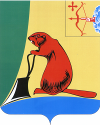 АДМИНИСТРАЦИЯ ТУЖИНСКОГО МУНИЦИПАЛЬНОГО РАЙОНАКИРОВСКОЙ ОБЛАСТИПОСТАНОВЛЕНИЕпгт Тужа28.03.2018			                                                                    № 88Об утверждении  сводного годового доклада отдела по экономике и прогнозированию администрации Тужинского муниципального района  «О ходе реализации и оценке эффективности реализации  муниципальных программ  Тужинского муниципального района по итогам за 2017 год». 	В соответствии с п. 5.10 Порядка разработки, реализации и оценки эффективности реализации муниципальных программ Тужинского муниципального района, утвержденного постановлением администрации Тужинского муниципального района от 19.02.2015 №89 «О разработке, реализации и оценке эффективности реализации муниципальных программ Тужинского муниципального района» администрация Тужинского муниципального района ПОСТАНОВЛЯЕТ:	1. Утвердить сводный годовой доклад отдела по экономике и прогнозированию администрации Тужинского муниципального района  «О ходе реализации и оценке эффективности реализации  муниципальных программ  Тужинского муниципального района по итогам за 2017 год» согласно приложению.	2. Признать целесообразным продолжение реализации в 2018 году следующих муниципальных программ:	2.1. «Обеспечение безопасности и жизнедеятельности населения»  на 2014-2019 годы;         2.2. «Комплексная программа модернизации и реформирования жилищно-коммунального хозяйства» на 2014-2019 годы;          2.3. «Развитие местного самоуправления»  на 2014-2019 годы;         	2.4. «Развитие архивного дела» на 2014-2019 годы;           2.5. «Поддержка и развитие малого и среднего предпринимательства»  на 2014-2019 годы;         2.6. «Развитие транспортной инфраструктуры» на 2014-2019 годы;                             2.7. «Развитие культуры» на 2014-2019 годы;          2.8. «Повышение эффективности реализации молодёжной политики»  на 2014 – 2019 годы;         2.9. «Управление муниципальными финансами и регулирование межбюджетных отношений»  на 2014-2019 годы;        2.10. «Развитие физической культуры и спорта» на 2014-2019 годы;          2.11. «Управление муниципальным имуществом» на 2014-2019 годы;        2.12 «Развитие образования» на 2014-2019 годы.	3.  Признать целесообразными к продолжению реализации  в 2018 году, но требующими внесения изменений в муниципальную программу в части показателей эффективности и изменения объемов финансирования, следующие муниципальные программы:3.1  «Развитие агропромышленного комплекса» на 2014-2019 годы;           3.2. «Энергосбережение и повышение энергетической эффективности» на 2014-2020 годы;	3.3. «Охрана окружающей среды и экологическое воспитание» на 2014-2019 годы;	3.4. «Развитие жилищного строительства»  на 2014 – 2019 годы.	4. Ответственным исполнителям муниципальных программ, указанных в пункте 3 настоящего постановления в срок до 01.06.2018 года подготовить и внести в установленном порядке на рассмотрение главе Тужинского муниципального  района соответствующие проекты нормативно-правовых актов.	5. Разместить настоящее постановление в  сети "Интернет" на официальном информационном сайте администрации района.	6. Настоящее постановление вступает в силу с момента опубликования в Бюллетене муниципальных нормативных правовых актов органов местного самоуправления Тужинского муниципального района Кировской области.	7.Контроль за исполнением настоящего постановления оставляю за собой.Глава Тужинскогомуниципального района	          Е.В. Видякина                           Приложение                              УТВЕРЖДЕН                                                            постановлением администрации                                                                      Тужинского муниципального района                                           от  28.03.2018  №   88Сводный годовой доклад отдела по экономике и прогнозированию администрации Тужинского муниципального района  «О ходе реализации и оценке эффективности реализации  муниципальных программ  Тужинского муниципального района по итогам за 2017 год».Основные сведения о  реализации муниципальных программв 2017 годуСводный годовой доклад о ходе реализации и оценке эффективности реализации муниципальных программ Тужинского муниципального района за 2017 год подготовлен в соответствии с Порядком разработки, реализации и оценки эффективности реализации муниципальных программ Тужинского муниципального района, утвержденным постановлением администрации Тужинского муниципального района от 19.02.2015 № 89 «О разработке, реализации и оценке эффективности реализации муниципальных программ Тужинского муниципального района».В рамках реализации программно-целевого принципа организации деятельности органов исполнительной власти района и формирования местного бюджета в программном формате в соответствии с Перечнем, утвержденным постановлением администрации Тужинского муниципального района от 23.07.2013 № 410 «Об утверждении перечня муниципальных программ Тужинского муниципального района, предлагаемых к реализации в очередном 2014 году и плановом периоде 2015-2016 годов» (в редакции от 09.10.2014 №429, от 21.01.2015 №31, от 03.11.2016 №327), в 2017 году осуществлялась реализация 16 муниципальных программ. Программы сформированы по отраслевому принципу.Реализация комплекса мероприятий муниципальных программ направлена на достижение целей и задач социально-экономического развития Тужинского муниципального района.В целях эффективного управления реализацией муниципальной программы ответственным исполнителем совместно с соисполнителями  разрабатывался и утверждался план ее реализации на очередной финансовый год.Детализированный по мероприятиям план реализации призван способствовать более эффективному исполнению муниципальной программы, путем определения конкретных исполнителей, ответственных за реализацию соответствующих мероприятий, установления контрольных сроков реализации мероприятий, а также ожидаемых результатов их реализации.В течение года ответственными исполнителями совместно с соисполнителями вносились изменения в муниципальные программы. Основные изменения были связаны с приведением объемов их финансирования в соответствие с  решением Тужинской районной Думы «О бюджете Тужинского муниципального  района на 2017 год и на плановый период 2018 и 2019 годов».Таким образом, бюджет  Тужинского муниципального района на 2017 год был представлен в «программном» формате. Доля расходов районного бюджета на реализацию муниципальных программ - 99,54 %.В 2017 году в общей сумме бюджетных ассигнований  районного бюджета, предусмотренных на реализацию муниципальных программ, 96 % приходилось на 6 муниципальных программ: «Развитие образования» (41,3 %), «Развитие агропромышленного комплекса» (14,3%), «Развитие транспортной инфраструктуры» (12,1%), «Развитие культуры» (10,8%), «Развитие местного самоуправления» (10,2%), «Управление муниципальными финансами и регулирование межбюджетных отношений» (7,3 %).  Сведения о степени соответствия установленных и достигнутых целевых показателей эффективности реализации муниципальных программ за 2017 год.Анализ степени достижения значений целевых показателей эффективности реализации муниципальных программ проведен на основе данных, представленных ответственными исполнителями. Средний уровень достижения значений показателей в 2017 году составил 77,9%По 6-ти из 16-ти муниципальных программ установленные значения целевых показателей эффективности достигнуты в полном объеме. Уровень в диапазоне от 80 до 90% по 4 муниципальным программам. При этом следует отметить, что значения некоторых показателей являются оценочными в связи с отсутствием официальной статистической информации на отчетную дату.Уровень достижения  значений целевых показателей ниже 50 процентов отмечен  по 2 муниципальным программам: «Охрана окружающей среды и экологическое воспитание»; «Развитие жилищного строительства».Сведения об использовании бюджетных ассигнований и иных средств на реализацию  муниципальных  программ.Реализация муниципальных программ осуществлялась за счет различных источников финансирования – бюджетных средств (федерального, областного и местных бюджетов) и внебюджетных источников (средств предприятий, организаций, предпринимателей и населения). Общая сумма расходов на реализацию муниципальных программ Тужинского муниципального района в 2017 году за счет всех источников финансирования составила 174,2 миллиона рублей.Из них основная доля (50,7%) приходится на средства областного бюджета – 88,25 млн. рублей,  33,5% - средства местного бюджета - 58,34 млн.рублей, 11,1 % - средства федерального бюджета – 19,33 млн. рублей, 4,5 % на средства внебюджетных источников – 7,77 млн. рублей и 0,2% - средства бюджета Тужинского городского поселения – 0,51 млн.руб. Расходы за счет средств местного  бюджета исполнены на 100 % годового плана у 50% муниципальных программ. Не освоены средства по 1-ой муниципальной программе:«Развитие жилищного строительства»В рамках 3-х (из 16-ти) муниципальных программ планировались расходы за счет средств федерального бюджета.Наибольший объем средств федерального бюджета (18,9 млн. рублей или 97,98% общего объема) привлечен в рамках 1 муниципальной программы:«Развитие агропромышленного комплекса».  Средства областного бюджета привлекались на реализацию 9-ти муниципальных программ. Из них наибольший объем средств областного бюджета (84,4 млн. рублей или 95,6%) освоен в рамках 5-ти программ:«Развитие образования»  -  48,5 млн. руб.;«Развитие транспортной  инфраструктуры» - 16,7 млн. руб.; «Развитие культуры» - 7,5 млн. руб.;«Развитие местного самоуправления»- 5,9 млн. руб.; «Управление муниципальными финансами и регулирование межбюджетных отношений» – 5,8 млн. руб. По 3 муниципальным программам были привлечены средства бюджета Тужинского городского поселения. Наибольший объем средств был привлечен по 2 муниципальным программам «Развитие жилищного строительства»  и «Комплексная программа модернизации и реформирования жилищно-коммунального хозяйства» и составил  0,43 млн. руб. или  85,2 % общего объема.Оценка эффективности реализации муниципальных программ, а также рейтинг эффективности их реализации.Оценка эффективности реализации муниципальных программ по итогам 2017 года проведена отделом по экономике и прогнозированию в соответствии с Методикой оценки эффективности реализации муниципальных программ Тужинского района, утвержденной постановлением администрации Тужинского муниципального района от 19.02.2015 №89 «О разработке, реализации и оценке реализации муниципальных программ Тужинского муниципального района» на основе информации, представленной ответственными исполнителями  муниципальных программ в составе годовых отчетов о ходе их реализации, а также информации, представленной финансовым управлением администрации Тужинского района о кассовых расходах  районного бюджета на реализацию муниципальных программ.Критериями оценки являлись: оценка степени достижения целевых показателей эффективности;оценка степени соответствия запланированному уровню затрат;оценка качества управления муниципальной программой. 	Последний критерий включает в себя оценку реализации  муниципальных программ по уровню выполнения мероприятий, запланированных к реализации в отчетном году, и наличия соисполнителей муниципальной программы.При оценке количества выполненных мероприятий учитывалось выполнение отдельных мероприятий.На основе оценки эффективности реализации муниципальных программ в отчетном году сформирован рейтинг их эффективности. Первое место в рейтинге соответствует наибольшему значению оценки эффективности реализации муниципальной программы, далее - в порядке уменьшения. Так, по результатам оценки, эффективность реализации 12-ти муниципальных программ признана высокой, наибольшее значение достигнуто в 100 баллов по муниципальной программе «Обеспечение безопасности и жизнедеятельности населения», минимальный балл составил 81,84 по программе «Развитие образования». Муниципальными программами с удовлетворительным уровнем эффективности реализации являются «Развитие агропромышленного комплекса», «Энергосбережение и повышение энергетической эффективности», «Охрана окружающей среды и экологическое воспитание».Основными причинами недостаточно высокого уровня их реализации являются небольшое количество соисполнителей муниципальных программ, неполное выполнение мероприятий, предусмотренных  муниципальной программой и невыполнение значений целевых показателей эффективности. Предложения о целесообразности продолжения реализации соответствующих муниципальных программ, о необходимости внесения изменений в муниципальные программы.По результатам рассмотрения данного доклада отделом по экономике и прогнозированию администрации района будет подготовлен проект постановления администрации района о результатах оценки эффективности реализации муниципальных программ  Тужинского муниципального района в 2017 году. Целесообразными к продолжению реализации являются муниципальные программы с высоким уровнем эффективности реализации.Продолжение реализации муниципальных программ с удовлетворительным уровнем эффективности реализации возможно при условии внесения в них изменений:   требуется корректировка планируемого объема средств местных бюджетов и внебюджетных источников и значений целевых показателей эффективности реализации.В целях повышения открытости деятельности органов исполнительной власти района в 2017 году все муниципальные программы размещены на официальном сайте Тужинского муниципального района в разделе «Муниципальные программы». Муниципальные программы не должны рассматриваться только как инструмент исполнения расходных обязательств Тужинского района, а должны стать эффективным механизмом управления соответствующей сферой социально-экономического развития.В связи с повышением внимания к муниципальным программам, как со стороны контрольных органов, так и общественности всем ответственным исполнителям программ необходимо проанализировать цели, задачи, и особенно, показатели эффективности реализации программ и учесть это при внесении изменений в муниципальные программы.   Кроме того, должен быть усилен контроль ответственных исполнителей за ходом реализации муниципальных программ, в том числе в целях своевременного внесения обоснованных изменений в программы. Важную роль в этом должны сыграть детализированные планы реализации соответствующих муниципальных программ. Также, ответственные исполнители муниципальных программ в целях выполнения требований федерального законодательства о стратегическом планировании должны обеспечить в установленные сроки размещение информации о муниципальных программах в федеральном государственном реестре документов стратегического планирования (ГАИС «Управление»)._____________________